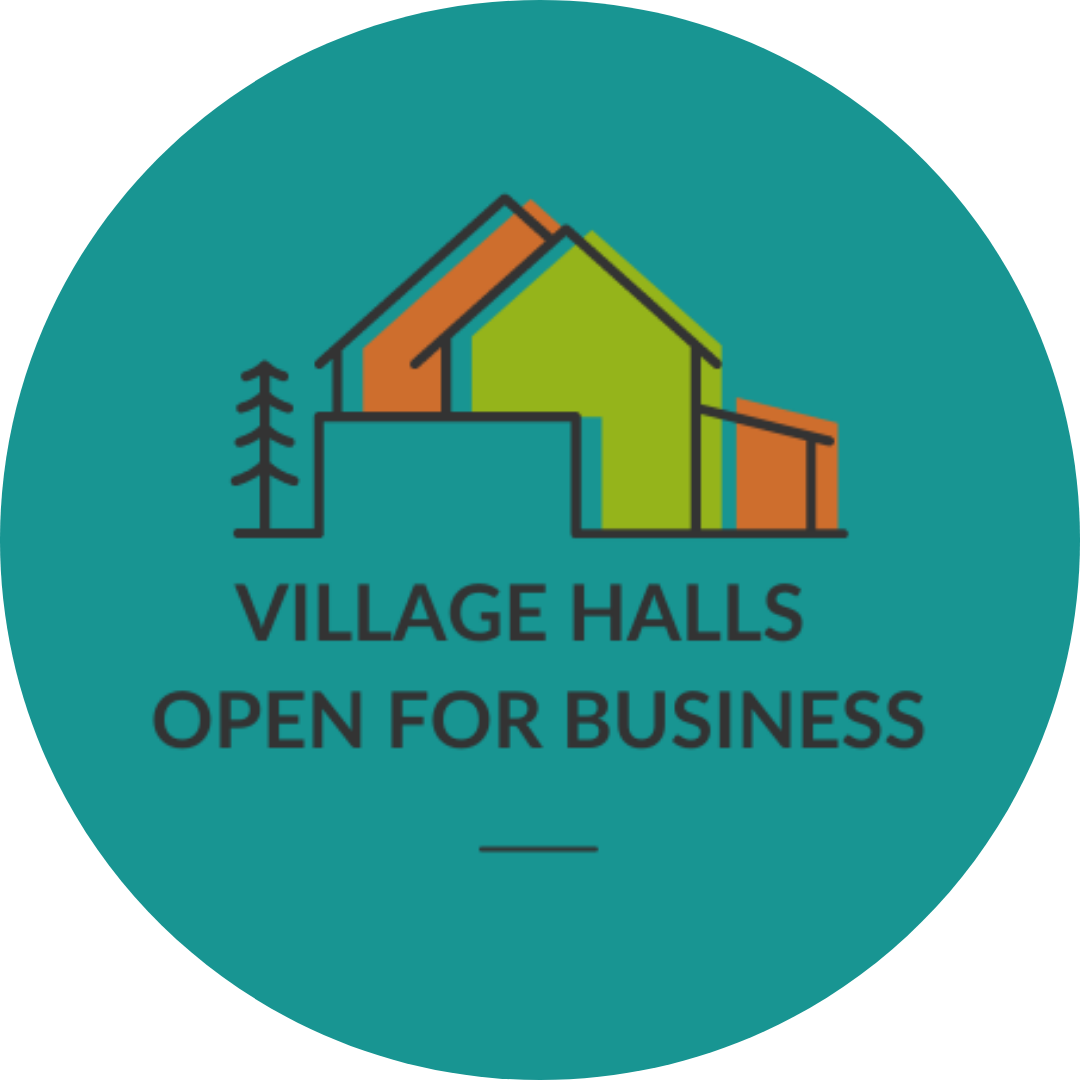 Named Village Hallis open for businessTo book this hall, call us onAdd numberVisit our websiteAdd website details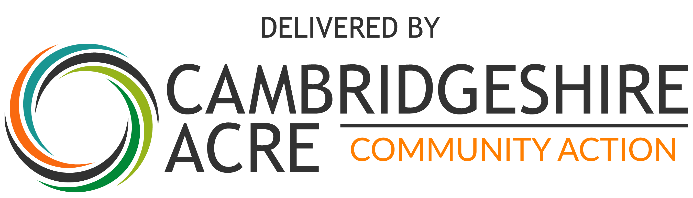 